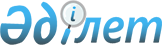 О присвоении наименований составным частям села Берлик Приишимского сельского округа района Шал акынаРешение акима Приишимского сельского округа района Шал акына Северо-Казахстанской области от 22 сентября 2010 года N 6. Зарегистрировано Управлением юстиции района Шал акына Северо-Казахстанской области 28 октября 2010 года N 13-14-108.
      Сноска. В реквизиты и текст решения внесены изменения на казахском языке, текст на русском языке не меняется, решением акима Приишимского сельского округа района Шал акына Северо-Казахстанской области от 18.01.2021 № 4 (вводится в действие по истечении десяти календарных дней после дня его первого официального опубликования).
      В соответствии с пунктом 2 статьи 35, статьей 37 Закона Республики Казахстан от 23 января 2001 года № 148 "О местном государственном управлении и самоуправлении в Республике Казахстан", подпунктом 4 статьи 14 Закона Республики Казахстан от 8 декабря 1993 года "Об административно-территориальном устройстве Республики Казахстан", учитывая решение схода граждан села Берлик, принимаюРЕШЕНИЕ:
      1. Присвоить наименования составным частям села Берлик Приишимского сельского округа района Шал акына согласно приложению.
      2. Настоящее решение вводится в действие по истечении десяти календарных дней после дня его первого официального опубликования. Перечень
составных частей села Берлик Пришимского сельского округа района Шал акына, которым присвоены наименования
      Первой улице – имя Длинная;
      Второй улице – имя Учительская.
					© 2012. РГП на ПХВ «Институт законодательства и правовой информации Республики Казахстан» Министерства юстиции Республики Казахстан
				
Аким сельского округа
А. ХабдулинПриложение
к решению акима сельского округа
от 22 сентября 2010 года № 6